Негосударственное аккредитованное некоммерческоечастное образовательное учреждение высшего образования«Академия маркетинга и социально-информационных технологий – ИМСИТ»(г. Краснодар)Институт информационных технологий и инноваций Кафедра математики и вычислительной техникиФТД.В.03РАСПРЕДЕЛЁННЫЕ СИСТЕМЫАННОТАЦИЯУЧЕБНОЙ ДИСЦИПЛИНЫдля студентов направления подготовки09.03.01 Информатика и вычислительная техникаНаправленность (профиль) образовательной программы«Автоматизированные системы обработки информации и управления»Квалификация (степень) выпускника«Бакалавр»Краснодар2020Рассмотрено и одобрено на заседании кафедры математики и вычислительной техники Академии ИМСИТ, протокол №8 от 11 апреля 2020 года,зав. кафедрой МиВТ, доцент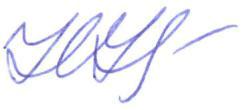 __________       Н.С. НестероваУТВЕРЖДАЮ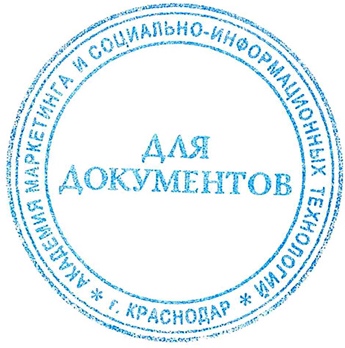 Проректор по учебной работе, доцент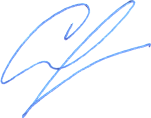     _____________       Н.И. Севрюгина          13 апреля 2020 г.   Цель  и задачи изучения дисциплины:Цель изучения дисциплины – формирование компетенций обучающегося в области современных компьютерных сетей, изучение, методов и алгоритмов создания распределённых приложений.Задачи дисциплины Изучить принципы организации телекоммуникационных вычислительных сетей и телекоммуникационных систем.На практике ознакомиться с функционированием и администрированием в локальных вычислительных сетях.Ознакомиться с организацией кабельного телевидения, способами обращения к мировым информационным ресурсам.Получить практические навыки работы в глобальной сетиМесто дисциплины в структуре ОПОПДисциплина относится к дисциплинам факультативной части учебного планаКраткая характеристика учебной дисциплины (основные блоки, темы)Модуль 1. Единая городская  кабельная система.Модуль 2. Схема передачи кадра.Модуль 3. Проектирование баз данныхКомпетенции, формируемые в результате освоения учебной дисциплины:ОПК-2 способностью осваивать методики использования программных средств для решения практических задач ПК-1 способностью разрабатывать модели компонентов информационных систем, включая модели баз данных и модели интерфейсов "человек – электронно-вычислительная машина"Знания, умения и навыки, получаемые в процессе изучения дисциплины:Знать:-стандарты и нормативные документы в области компьютерных сетей структур; -архитектуру ЭВМ и основы построения и функционирования многомашинных вычислительных структурУметь:-свободно ориентироваться в классификации и особенностях распределительных систем. Владеть:-методами доступа к средам передачи данных; -технологиями компьютерных коммуникаций.Формы проведения занятий, образовательные технологии:Лекционные занятия: проблемные лекции, лекция – визуализация, лекция-беседа, лекция - анализ ситуаций.Практические занятия: тематические семинары, проблемные семинары, метод «круглого стола», метод «коллективной мыслительной деятельности», методы анализа проблемных ситуаций, решение задач.Используемые инструментальные и программные средства:Средства проекции (презентации), программированного контроля (тестирования)Формы промежуточногоконтроля:Текущие оценки знаний, тестирование, доклады, самостоятельные работыОбщая трудоёмкость изучения дисциплины: 108 ч / 3 з.е.Форма итогового контроля знаний:Зачёт 